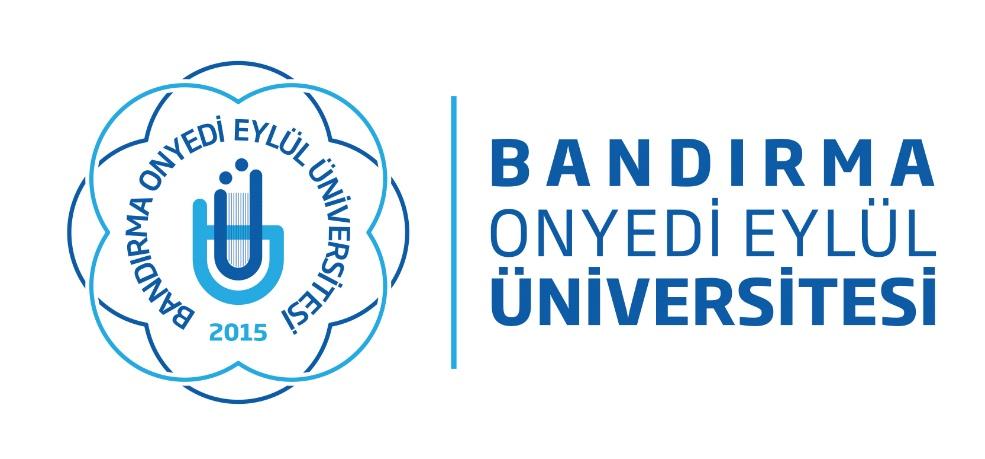 2022 KURUM İÇ DEĞERLENDİRME RAPORU Adalet Meslek YüksekokuluBirim Adı: Hukuk BölümüÖNEMLİ BİLGİLENDİRMELütfen dosyayı hazırlamadan önce bilgilendirme metnini dikkatle okuyunuz.İlgili sorulara verilecek yanıtlar 1 Ocak 2022 – 31 Aralık 2022 tarihleri arasında yapılan faaliyetleri kapsayacak şekilde olmalıdır.Aşağıdaki soruları yine aşağıda belirtilen formata uygun olarak her bir alt başlık için cevaplandırılmalıdır.Sorulara verilen cevaplar belgelendirilmelidir. Belgesi (kanıtı) olmayan cevaplar geçerli olmayacaktır.Kanıtlar internet bağlantısı (link), fotoğraf ya da pdf belgesi şeklinde olmalıdır.Link olarak eklenen kanıtlar ilgili sorunun altına eklenebilir.Fotoğraf olarak eklenen kanıtlar jpeg formatında, faaliyeti/uygulamayı anlatacak netlikte her bir soru için en fazla 3 adet olacak şekilde biriminiz ile ilgili açılan drive klasörüne eklenmelidir. Fotoğraflı kanıtların dosya isimleri fotoğraf (F), soru sırası ve kanıt sırasına göre yüklenmelidir. Örnek: F.1.1.    F.3.2.Dosya olarak eklenen kanıtlar pdf formatında biriminiz ile ilgili açılan drive klasörüne eklenmelidir. PDF dosyası formatındaki kanıtların dosya isimleri PDF (P), soru sırası ve kanıt sırasına göre yüklenmelidir.Örnek: P.1.1.    P.3.2.İlgili soruların altına linkler ile beraber drive klasörüne yüklenen fotoğraf ve pdf formatındaki dosya isimleri de belirtilmelidir. Örnek Soru:Soru 2. Dezavantajlı öğrenci gruplarına sunulan hizmetlerle ilgili geri bildirimlerin iyileştirme mekanizmalarında kullanıldığına ilişkin belgeleri ekleyiniz.Örnek Cevap:Açıklama metni ………….www.bandirma.edu.tr/orneklinkF.2.1F.2.2F.2.3P.2.1P.2.2Dosyalarınızı yüklemek için kullanabileceğiniz Drive Bağlantısı: https://drive.google.com/drive/folders/1mnIporFalm8sOqVXcvlHI-uipF75WA2i?usp=share_linkEĞİTİM ÖĞRETİM BAŞLIĞIProgramın Tasarımı, Değerlendirilmesi ve GüncellenmesiProgramlardan mezun olma koşulunun kaç AKTS olduğunu belirtiniz ve kanıtını ekleyiniz. Adalet MYO bünyesindeki programlardan mezun olma koşulu, her bir dönemde 30 AKTS olmak üzere toplamda 120 AKTS’dir. Bu husus web sayfasında da ilan edilmiştir.https://adaletmyo.bandirma.edu.tr/tr/adaletmyo/Sayfa/Goster/2020-2021-DONEMI-DERS-PLANLARI-14005Program amaç ve çıktılarının TYYÇ ile uyumunu gösteren kanıtları ekleyiniz.Türkiye Yükseköğretim Yeterlilikler Çerçevesi, TYYÇ'nin Yükseköğretim için önemi, öğrenciler için önemi ve işverenler için önemi olmak üzere amaç ve çıktılarını üç grupta maddeler halinde sıralamıştır.Ön lisans programımızın yeterliliği ise TYYÇ ve mesleklerin temel alan yetenekleri dikkate alınarak, birimimizin vizyon, misyon ve stratejik hedeflerine uygun olarak belirlenmektedir. (1) (2)Birimimizde her ders için öğrenme çıktıları belirlenmekte, program çıktıları oluşturulmakta ve ders öğrenme çıktıları ile program yeterliliklerinin ilişkilendirilmesi ilgili web sitesinde yayımlanmaktadır. (3)Kanıtlar:(1) https://adaletmyo.bandirma.edu.tr/tr/adaletmyo/Sayfa/Goster/Misyon-ve-Vizyon-1221(2) https://adaletmyo.bandirma.edu.tr/tr/adaletmyo/Sayfa/Goster/Stratejik-Hedefler-3016(3) https://www.bandirma.edu.tr/tr/www/Sayfa/Goster/BILGI-PAKETI-ve-DERS-KATALOGU-1079Program tasarım süreçlerine paydaş katılımını gösteren kanıtlarınızı ekleyiniz.Adalet Meslek Yüksekokulumuzda, müdürümüzün başkanlığında bir danışma kurulu oluşturulmuş ve ilgili kurul üyeliğine iç ve dış paydaşlardan kişiler seçilerek etkin, katılımcı ve genel olarak herkesin karar alma sürecine katılabildiği bir sistem meydana getirilmiştir. (1) (2)Kurum, iç ve dış paydaşlarının stratejik kararlara ve süreçlere katılımını sağlamak üzere geri bildirimlerini almak, yanıtlamak ve kararlarında kullanmak için gerekli sistemleri oluşturmalı ve yönetmektedir. Paydaş katılım mekanizmalarının işleyişi izlenmekte ve bağlı iyileştirmeler gerçekleştirilmektedir. İçselleştirilmiş, sistematik, sürdürülebilir ve örnek gösterilebilir uygulamalar bulunmaktadır. Öğrenci görüşü (ders, dersin öğretim elemanı, diploma programı, hizmet ve genel memnuniyet seviyesi vb. ile ilgili) sistematik olarak ve çeşitli yollarla alınmakta, etkin kullanılmakta ve sonuçları paylaşılmaktadır. Kullanılan yöntemlerin geçerli ve güvenilir olması, verilerin tutarlı ve temsil eder olması sağlanmıştır. Sitemizde ve öğrenci bilgi sisteminde (ÖBS), öğrencilerin dönem sonu derslerinde elde ettikleri harf notlarını görmeden önce ilgili dersin öğretim elemanı ile ilgili bir memnuniyet anketi doldurmak zorunda olmaları tanımlanmıştır. Böylelikle, öğrenci önerileri ve düşünceleri için birden fazla seçenek meydana getirilmiştir.(3) Birimimizde öğrenci görüşleri, öğrenci temsilcisi (Eşref Emre DEMİRCAN) vasıtasıyla sürekli olarak alınmakta; aynı zamanda, öğrencilerin bireysel olarak başvuruda bulunmaları da uygun görülmektedir.Gerek Rektörlük ile yapılan akademik kurullar, gerekse Adalet Meslek Yüksekokulu bünyesinde eğitim ve staj süreciyle alakalı görüşmeler yapılmakta, bilhassa 3+1 eğitim modeli gereği toplumsal katkıya ilişkin performanslar, sorumlu öğretim elemanları tarafından düzenli olarak izlenmekte ve buna ilişkin sonuçlar, İşyeri Eğitimi ve İşyeri Uygulaması dersleri çerçevesinde paydaşlarla birlikte değerlendirilerek önlemler alınmaktadır. (4) (5) (6) 3+1 eğitim sistemi kapsamında öğrencilerimizin alacakları işyerinde mesleki eğitim konusuna ilişkin, Adalet MYO Müdürlüğü olarak, Bandırma Cumhuriyet Başsavcısı Sn. Cüneyt DEMİRDAŞ, makamında ziyaret edilmiştir.(7)Ayrıca Akreditasyon ve Kalite Topluluğumuzca “Yükseköğretimde Kalite Süreçleri Ve Öğrencilerin Rolü” Konferansı düzenlenmiştir.(8) Bununla birlikte, Rektörlük tarafından düzenli olarak “Rektör-Öğrenci Buluşması” düzenlenmektedir. (9) (10)Kanıtlar: (1)  https://adaletmyo.bandirma.edu.tr/tr/adaletmyo/Sayfa/Goster/Danisma-Kurulu-3298(2)https://adaletmyo.bandirma.edu.tr/tr/adaletmyo/Haber/Goster/Adalet-Meslek-Yuksekokulu-Danisma-Kurulu-Toplantisi-Gerceklestirildi-18863(3)   https://www.bandirma.edu.tr/tr/www/Duyuru/Goster/2022-Yili-Memnuniyet-Anketleri-27278(4)https://adaletmyo.bandirma.edu.tr/tr/adaletmyo/Haber/Goster/-2022---2023-Guz-Yari-Yili-Meslek-Yuksekokulumuz-Akademik-Kurul-Toplantisi-Gerceklestirildi-18515(5) https://adaletmyo.bandirma.edu.tr/tr/adaletmyo/Haber/Goster/Adalet-Meslek-Yuksekokulumuz-Stratejik-Plan-Hazirlama-ve-Degerlendirme--Toplantisi-18701(6)https://www.bandirma.edu.tr/tr/www/Duyuru/Goster/Universitemizde-2022-2023-Egitim-Ogretim-Yili-Guz-Donemi-Akademik-Kurul-Toplantisi-Duzenleniyor-25585(7)https://adaletmyo.bandirma.edu.tr/tr/adaletmyo/Haber/Goster/ADALET-MESLEK-YUKSEKOKULUMUZDAN-BANDIRMA--CUMHURIYET-BASSAVCILIGINA-ZIYARET-19426 (8) https://www.bandirma.edu.tr/tr/www/Duyuru/Goster/Akreditasyon-ve-Kalite-Toplulugumuzca-Yuksekogretimde-Kalite-Surecleri-Ve-Ogrencilerin-Rolu-Konferansi-Yapilacaktir-26171(9)https://www.bandirma.edu.tr/tr/www/Duyuru/Goster/2022-2023-Egitim-Ogretim-Yilinda-Universitemize-Yeni-Yerlesen-Ogrencilerimize-Yonelik-Rektor-Ogrenci-Bulusmasi-Programi Duzenleniyor-25483(10)https://www.bandirma.edu.tr/tr/www/Duyuru/Goster/Universitemizde-Geleneksel-Rektor-Ogrenci-Bulusmasi-Gerceklesiyor-21184Programların tasarım ve onay sürecinin izlendiği ve iyileştirildiğine ilişkin kanıtlar ekleyiniz.Programların tasarım ve onay süreçleri sistematik olarak izlenmekte ve ilgili paydaşlarla birlikte değerlendirilerek iyileştirilmektedir. Programlarda öğrenme kazanımı, öğretim programı (müfredat), eğitim hizmetinin verilme biçimi (örgün, uzaktan, karma, açıktan), öğretim yöntemi ve ölçme-değerlendirme uyumu ve tüm bu süreçlerin koordinasyonu yönetim tarafından takip edilmekte ve dönem başında yapılan toplantılarda ana hatlarıyla belirlenmektedir.(1)Ders kazanımlarının oluşturulması ve program çıktılarıyla uyumlu hale getirilmesine ilişkin ilke, yöntem ve sınıflamaları içeren tanımlı süreçler bulunmaktadır. Derslerin öğrenme kazanımları (karma ve uzaktan eğitim de dahil) tanımlanmış ve program çıktıları ile ders kazanımları eşleştirmesi oluşturulmuştur.(2)Kurumda eğitim ve öğretim süreçlerini  bütüncül olarak yönetmek üzere sistem, ilke ve kurallar bulunmaktadır. Kurum, eğitim ve öğretim süreçlerini bütüncül olarak yönetmek üzere; organizasyonel yapılanma (üniversite eğitim ve öğretim komisyonu, öğrenme ve öğretme merkezi, vb.), bilgi yönetim sistemi ve uzman insan kaynağına sahiptir.(3) (4) (5) Eğitim ve öğretim programlarının tasarlanması, yürütülmesi, değerlendirilmesi ve güncellenmesi faaliyetlerine ilişkin kurum genelinde ilke, esaslar ile takvim çerçevesinde belirlenmiştir.(6)Kanıtlar:(1)https://adaletmyo.bandirma.edu.tr/tr/adaletmyo/Haber/Goster/-2022---2023-Guz-Yari-Yili-Meslek-Yuksekokulumuz-Akademik-Kurul-Toplantisi-Gerceklestirildi-18515(2) https://www.bandirma.edu.tr/tr/www/Sayfa/Goster/BILGI-PAKETI-ve-DERS-KATALOGU-1079(3) https://adaletmyo.bandirma.edu.tr/tr/adaletmyo/Personel/Akademik(4) https://adaletmyo.bandirma.edu.tr/tr/adaletmyo/Personel/IdariYonetim(5) https://adaletmyo.bandirma.edu.tr/tr/adaletmyo/Personel/Idari(6) https://adaletmyo.bandirma.edu.tr/tr/adaletmyo/Sayfa/Goster/2022-2023-Egitim---Ogretim-Yili-Akademik-Takvimi-166495. Standart uygulamalar ve mevzuatın yanı sıra; birimin ihtiyaçları doğrultusunda geliştirdiği özgün yaklaşım ve uygulamalarına ilişkin kanıtlarınızı ekleyiniz.Eğitim-öğretim faaliyetleriyle ilgili öğrencilerimizle anlık iletişimin sağlanabilmesi için Adalet 1. ve 2. öğretim ile Ceza İnfaz ve Güvenlik Hizmetleri Programları için ayrı ayrı Telegram hesapları kurulmaktadır.(1) (2) Ayrıca Adalet MYO bünyesinde eğitim gören öğrencilere bölümün işleyişi ve bilhassa stajlarıyla ilgili bilgi vermek, fikir alışverişinde bulunmak, sorularını yanıtlamak üzere Adalet MYO Yönetim-Öğrenci buluşması düzenlenmektedir. (3) (4) (1)https://adaletmyo.bandirma.edu.tr/tr/adaletmyo/Duyuru/Goster/Egitim-Ogretim-Faaliyetleriyle-Ilgili-Telegram-Gruplari-Hakkinda-Duyuru-25077(2) https://adaletmyo.bandirma.edu.tr/tr/adaletmyo/Duyuru/Goster/OGRENCI-ILETISIM-GUNCEL-TELEGRAM-LINKLERI-22075(3)https://adaletmyo.bandirma.edu.tr/tr/adaletmyo/Duyuru/Goster/Adalet-MYO-Yonetim-Ogrenci-Bulusmasi-Etkinligi-26854(4)https://adaletmyo.bandirma.edu.tr/tr/adaletmyo/Haber/Goster/Adalet-Meslek-Yuksekokulumuz-ogrencilerine-yonelik-duzenlenen-Yonetim-Ogrenci-Bulusmasi-Etkinligi--19432Programın Ders Dağılım DengesiDers dağılımına ilişkin ilke ve yöntemler ile buna ilişkin kanıtlarınızı ekleyiniz.Programın ders dağılımına ilişkin ilke, kural ve yöntemler tanımlıdır. Öğretim programı (müfredat) yapısı zorunlu-seçmeli ders, alan-alan dışı ders dengesini gözetmekte, farklı disiplinleri tanıma imkânı vermektedir. Ders sayısı ve haftalık ders saati öğrencinin akademik olmayan etkinliklere de zaman ayırabileceği şekilde düzenlenmiştir. Bu kapsamda geliştirilen ders bilgi paketlerinin amaca uygunluğu ve işlerliği izlenmekte ve bağlı iyileştirmeler yapılmaktadır. Programların genelinde ders bilgi paketleri, tanımlı süreçler doğrultusunda hazırlanmış ve ilan edilmiştir.https://www.bandirma.edu.tr/tr/www/Sayfa/Goster/BILGI-PAKETI-ve-DERS-KATALOGU-1079İlan edilmiş ders bilgi paketlerinde ders dağılım dengesinin gözetildiğine ilişkin kanıtlarınızı ekleyiniz.Kısa bir süre önce güncellenen birim ders bilgi paketinde her bölüm için verilen dersler farklılık arz ettiğinden, bölümler için ayrı ayrı ders dağılım dengesine yer verilmiştir. (1) (2) (3)Kanıtlar:(1)https://webyonetim.bandirma.edu.tr/Content/Web/Yuklemeler/DosyaYoneticisi/497/files/P_7_%202.pdf (2)https://webyonetim.bandirma.edu.tr/Content/Web/Yuklemeler/DosyaYoneticisi/497/files/P_%207_%203.pdf (3)https://webyonetim.bandirma.edu.tr/Content/Web/Yuklemeler/DosyaYoneticisi/497/files/P_7_%201.pdfEğitim komisyonu kararı, senato kararları vb. kanıtlarınızı ekleyiniz.Bu konuda eklenecek herhangi bir kanıt bulunmamaktadır.Ders dağılım dengesinin izlenmesine ve iyileştirilmesine ilişkin kanıtlarınızı ekleyiniz.Ders dağılım dengesi, gerek 1. ve 2. sınıfların derslerinin belirli günlere yığılmasının önüne geçmek, gerekse de online ve yüz yüze derslerin öğrenci katılımının yüksek olabileceği şekilde ve saatlerde yapılması öngörülmek suretiyle sağlanmaktadır. Ders programı dağılımı yapıldıktan sonra sitede ve öğrenci Telegram gruplarında bu programların duyurusu yapıldıktan sonra haklı öğrenci talepleri dikkate alınarak, buna göre gereken değişiklikler yapılmaktadır. (1) (2)(1) https://adaletmyo.bandirma.edu.tr/tr/adaletmyo/Duyuru/Goster/ADALET-VE-CEZA-INF-PROGRAMI-2022-2023-GUZ-YARIYILI-GUNCEL-DERS-PROGRAMI-13102022-tarihinde-guncellenmistir-25274(2) https://adaletmyo.bandirma.edu.tr/tr/adaletmyo/Duyuru/Goster/ADALET-VE-CEZA-INF-PROGRAMI-2021-2022-BAHAR-YARIYILI-GUNCEL-DERS-PROGRAMI07032022-22007 Standart uygulamalar ve mevzuatın yanı sıra; biriminizin ihtiyaçları doğrultusunda geliştirdiği özgün yaklaşım ve uygulamalarına ilişkin kanıtlarınızı ekleyiniz.Birimimizde, Üniversite geneli uygulamaların yanında, zorunlu olarak mesleki eğitim danışmanlığı sağlanmakta, 3 dönem teorik derslere yer verildikten sonra 1 dönem staj yapılması gerektiğinden, uygulanan bu model 3+1 eğitim modeli olarak adlandırılmaktadır. (1) Staj ile ilgili olarak gelen sorulara istinaden birimimiz, staj için bir yol haritası çıkarmıştır.(2)(1) https://adaletmyo.bandirma.edu.tr/tr/adaletmyo/Sayfa/Goster/31-EGITIM-MODELINDE-ISYERI-EGITIMI-16232(2) https://adaletmyo.bandirma.edu.tr/tr/adaletmyo/Duyuru/Goster/Meslek-Egitimi-Baslangici-Icin-Takip-Edilmesi-Gereken-Yol-21759Ders kazanımlarının program çıktılarıyla uyumuProgram çıktıları ve ders kazanımlarının ilişkilendirilmesine ait kanıtlarınızı ekleyiniz.Program çıktıları ve ders kazanımlarının ilişkilendirilmesine ait kanıtlar, her bölüm ve her bir ders için Bologna Ders Bilgi Paketi’nde tanımlanmıştır.https://www.bandirma.edu.tr/tr/www/Sayfa/Goster/BILGI-PAKETI-ve-DERS-KATALOGU-1079Program dışından alınan derslerin (örgün veya uzaktan) program çıktılarıyla uyumunu gösteren kanıtlarınızı ekleyiniz. Ceza İnfaz ve Güvenlik Hizmetleri bölümünde program dışından alınan teorik derslerden olan İş Sağlığı ve Güvenliği dersinin pratik olarak mesleki eğitim biçiminde verilmesi sağlanmıştır. https://adaletmyo.bandirma.edu.tr/tr/adaletmyo/Duyuru/Goster/Is-Sagligi-ve-Guvenligi-Egitimi-24907Program dışından alınan üniversite seçmeli derslerinin (örgün veya uzaktan) program çıktılarıyla uyumunu gösteren kanıtlarınızı ekleyiniz.Bölümümüzde üniversite geneli seçmeli ders alınmamaktadır. Bu nedenle herhangi bir kanıt bulunmamaktadır.Ders kazanımların program çıktılarıyla uyumunun izlenmesine ve iyileştirilmesine ilişkin kanıtlarınızı ekleyiniz.Ders kazanımlarının program çıktıları ile ilişkilendirilmesine ait kanıtlar, her bölüm ve her bir ders için Bologna Ders Bilgi Paketi’nde tanımlanmıştır.https://www.bandirma.edu.tr/tr/www/Sayfa/Goster/BILGI-PAKETI-ve-DERS-KATALOGU-1079Standart uygulamalar ve mevzuatın yanı sıra; birimin ihtiyaçları doğrultusunda geliştirdiği özgün yaklaşım ve uygulamalarına ilişkin kanıtlarınızı ekleyiniz.Kariyer Fuarı kapsamında “Türkiye'deki Yargı Sisteminin İşleyişi ve UYAP Uygulaması” isimli eğitim söyleşisinde, Bandırma Adliyesi Bilgi İşlem sorumlusu Sn. Erkan Akgün ile öğrencilerimiz bir araya gelerek uygulamaya yönelik eğitim söyleşisi gerçekleştirilmiştir.https://adaletmyo.bandirma.edu.tr/tr/adaletmyo/Haber/Goster/KARIYER-FUARI-KAPSAMINDA-MESLEK-YUKSEKOKULUMUZDA--EGITIM-SOYLESISI-GERCEKLESTIRILDI-17364Öğrenci iş yüküne dayalı ders tasarımıAKTS ders bilgi paketleri nelerdir? Kanıtlarıyla beraber açıklayınız. (2015 AKTS Kullanıcı Kılavuzu’ndaki anahtar prensipleri taşımalıdır) (Uzaktan ve karma eğitim programları dahil) AKTS Bilgi Paketi, Yükseköğretim Kurulu (YÖK) tarafından belirlenen Ulusal Yeterlilikler ile Bologna Süreci uygulamalarını birleştiren ve tüm paydaşlara yönelik bilgi paketidir.Adalet Programı 1. Öğretim: https://obs.bandirma.edu.tr/oibs/bologna/progCourses.aspx?lang=tr&curSunit=5255 Adalet Programı 2. Öğretim: https://obs.bandirma.edu.tr/oibs/bologna/progCourses.aspx?lang=tr&curSunit=5254Ceza İnfaz ve Güvenlik Hizmetleri:https://obs.bandirma.edu.tr/oibs/bologna/progCourses.aspx?lang=tr&curSunit=5283Öğrenci iş yükü kredisinin mesleki uygulamalar, değişim programları, staj ve projeler için tanımlandığını gösteren kanıtlarınızı ekleyiniz. (2015 AKTS Kullanıcı Kılavuzu’ndaki anahtar prensipleri taşımalıdır)Adalet Programı 1. Öğretim: https://obs.bandirma.edu.tr/oibs/bologna/progCourses.aspx?lang=tr&curSunit=5255 Adalet Programı 2. Öğretim: https://obs.bandirma.edu.tr/oibs/bologna/progCourses.aspx?lang=tr&curSunit=5254Ceza İnfaz ve Güvenlik Hizmetleri:https://obs.bandirma.edu.tr/oibs/bologna/progCourses.aspx?lang=tr&curSunit=5283İş yükü temelli kredilerin transferi ve tanınmasına ilişkin tanımlı süreçleri içeren belgeleri ekleyiniz.İş yükü temelli kredilerin transferi ve tanınmasına ilişkin tanımlı süreçleri içeren belgeler ilişkin kanıtlar birimimizde mevcut değildir.Programlarda öğrenci iş yükünün belirlenmesinde öğrenci katılımının sağlandığına ilişkin belgeler ve mekanizmalar nelerdir? Kanıtlarınızı ekleyiniz.Adalet Meslek Yüksekokulumuz öğrencilerine yönelik düzenlenen Yönetim-Öğrenci Buluşması Etkinliği: https://adaletmyo.bandirma.edu.tr/tr/adaletmyo/Haber/Goster/Adalet-Meslek-Yuksekokulumuz-ogrencilerine-yonelik-duzenlenen-Yonetim-Ogrenci-Bulusmasi-Etkinligi--19432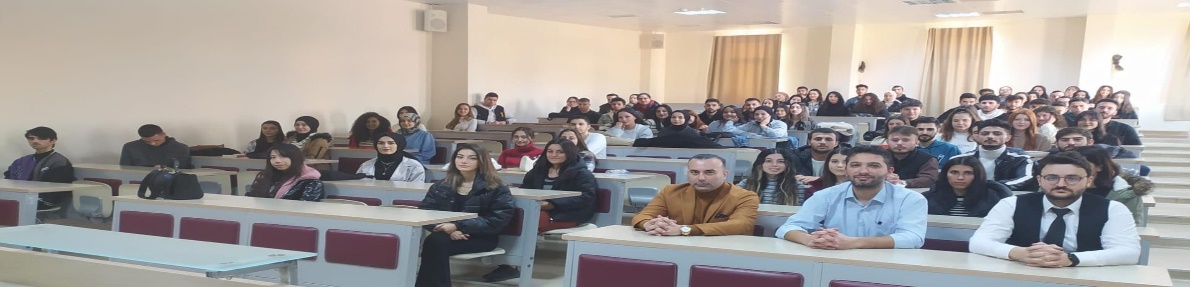 İş yükü temelli kredilerin geribildirimler doğrultusunda güncellendiğine ilişkin kanıtlarınızı ekleyiniz.Müdürün Mesajı: https://adaletmyo.bandirma.edu.tr/tr/adaletmyo/Sayfa/Goster/Mudurun-Mesaji-790Standart uygulamalar ve mevzuatın yanı sıra; birimin ihtiyaçları doğrultusunda geliştirdiği özgün yaklaşım ve uygulamalarına ilişkin kanıtlarınızı ekleyiniz.Birimde mesleğe yönelik teorik derslerin yanı sıra, yetmiş iş günü mesleki eğitim uygulamasını içeren (3+1) eğitim modelinde işyeri eğitimi sistemi uygulanmaktadır. Birimimiz bu modeli uygulayan az sayıdaki Adalet Meslek Yüksek Okulu’ndan biri olma özelliği taşımaktadır.   https://adaletmyo.bandirma.edu.tr/tr/adaletmyo/Sayfa/Goster/TANITIM-3018             https://adaletmyo.bandirma.edu.tr/Content/Web/Yuklemeler/DosyaYoneticisi/468/files/Mesleki%20E%C4%9Fitim%20Bilgilendirme%20Metni.pdf Programların izlenmesi ve güncellenmesiProgramların izlenmesi ve güncellenmesine ilişkin periyotları belirtiniz (yıllık ve program süresinin sonunda) ilke, kural, gösterge, plan ve uygulamalara dair kanıtlarınızı ekleyiniz.Programların izlenmesi ve güncellenmesine ilişkin periyotları belirtiniz (yıllık ve program süresinin sonunda) ilke, kural, gösterge, plan ve uygulamalara dair kanıtlar birimimizde mevcut değildir.Biriminizin misyon, vizyon ve hedefleri doğrultusunda programlarını güncellemek üzere kurduğu mekanizma örneklerini belirtiniz. Kanıtlarınızı ekleyiniz.Birim Misyon ve Vizyonu: https://adaletmyo.bandirma.edu.tr/tr/adaletmyo/Sayfa/Goster/Misyon-ve-Vizyon-12212022 - 2023 Güz Yarı Yılı Meslek Yüksekokulumuz Akademik Kurul Toplantısı: https://adaletmyo.bandirma.edu.tr/tr/adaletmyo/Haber/Goster/-2022---2023-Guz-Yari-Yili-Meslek-Yuksekokulumuz-Akademik-Kurul-Toplantisi-Gerceklestirildi-18515Adalet Meslek Yüksekokulu Danışma Kurulu Toplantısı: https://adaletmyo.bandirma.edu.tr/tr/adaletmyo/Haber/Goster/Adalet-Meslek-Yuksekokulu-Danisma-Kurulu-Toplantisi-Gerceklestirildi-18863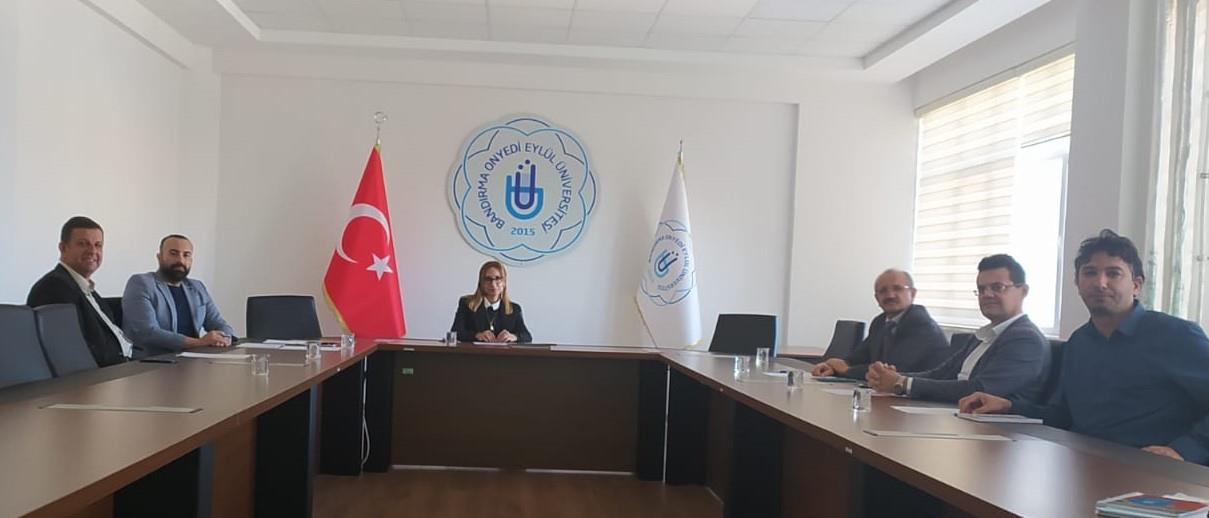 Programlarınızın yıllık öz değerlendirme raporları mevcut mudur? Varsa kanıt olarak ekleyiniz. (Program çıktıları açısından değerlendirme)2022 Faaliyet Raporu: https://adaletmyo.bandirma.edu.tr/tr/adaletmyo/Sayfa/Goster/2022-Faaliyet-Raporu-16513Program çıktılarına ulaşılıp ulaşılmadığını izleyen sistemler hakkında bilgi veriniz. Kanıtlarınızı ekleyiniz. (Bilgi Yönetim Sistemi) Programların yıllık ve program süresi temelli izlemelerden hareketle yapılan iyileştirmeler nelerdir? Kanıtlarınızı ekleyiniz.Adalet Meslek Yüksekokulumuz Stratejik Plan Hazırlama ve Değerlendirme Toplantısı: https://adaletmyo.bandirma.edu.tr/tr/adaletmyo/Haber/Goster/Adalet-Meslek-Yuksekokulumuz-Stratejik-Plan-Hazirlama-ve-Degerlendirme--Toplantisi-18701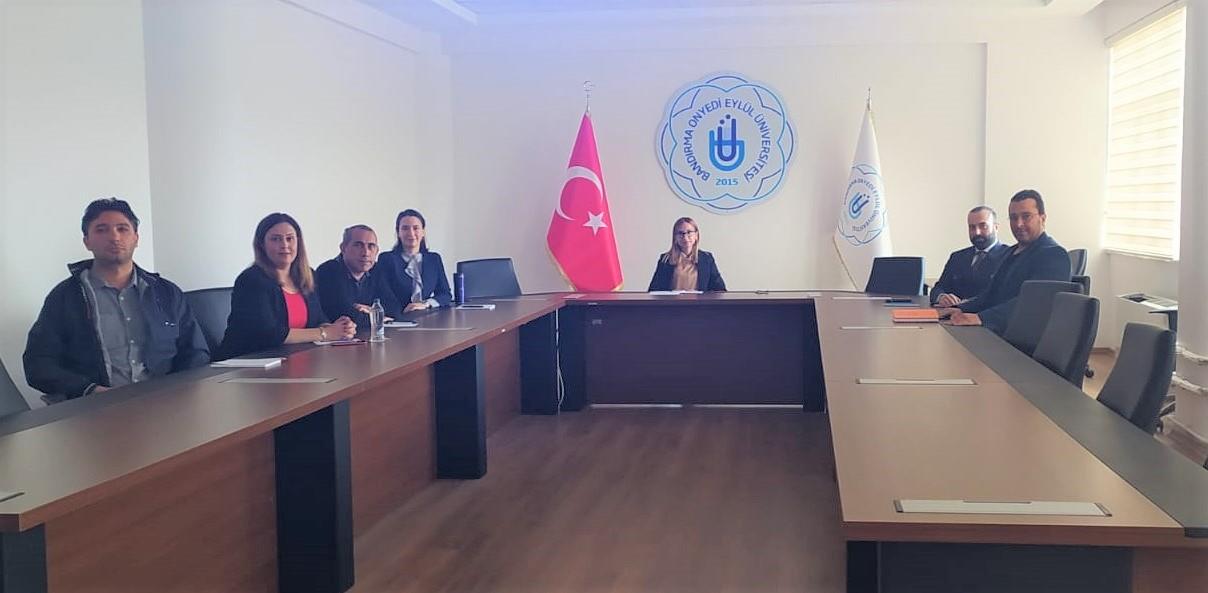 Yapılan iyileştirmeler ve değişiklikler konusunda paydaşların nasıl bilgilendirildiğini açıklayınız ve kanıtlarını sununuz. Adalet Meslek Yüksekokulumuz öğrencilerine yönelik düzenlenen Yönetim-Öğrenci Buluşması Etkinliği: https://adaletmyo.bandirma.edu.tr/tr/adaletmyo/Haber/Goster/Adalet-Meslek-Yuksekokulumuz-ogrencilerine-yonelik-duzenlenen-Yonetim-Ogrenci-Bulusmasi-Etkinligi--19432Adalet Meslek Yüksekokulu Danışma Kurulu Toplantısı: https://adaletmyo.bandirma.edu.tr/tr/adaletmyo/Haber/Goster/Adalet-Meslek-Yuksekokulu-Danisma-Kurulu-Toplantisi-Gerceklestirildi-18863Programın amaçlarına ulaşıp ulaşmadığına ilişkin geri bildirimleri nasıl elde etmektesiniz. Geri bildirimlere yönelik verilerinizi sununuz.Geri bildirimler, Telegram uygulaması öğrenci gruplarıyla anlık kurulan iletişimle alınmaktadır.Eğitim amaçlı güncel telegram linkleri: https://adaletmyo.bandirma.edu.tr/tr/adaletmyo/Duyuru/Goster/OGRENCI-ILETISIM-GUNCEL-TELEGRAM-LINKLERI-22075Standart uygulamalar ve mevzuatın yanı sıra; birimin ihtiyaçları doğrultusunda geliştirdiği özgün yaklaşım ve uygulamalarına ilişkin kanıtlarınızı ekleyiniz.KARİYER FUARI KAPSAMINDA MESLEK YÜKSEKOKULUMUZDA EĞİTİM SÖYLEŞİSİ: https://adaletmyo.bandirma.edu.tr/tr/adaletmyo/Haber/Goster/KARIYER-FUARI-KAPSAMINDA-MESLEK-YUKSEKOKULUMUZDA--EGITIM-SOYLESISI-GERCEKLESTIRILDI-17364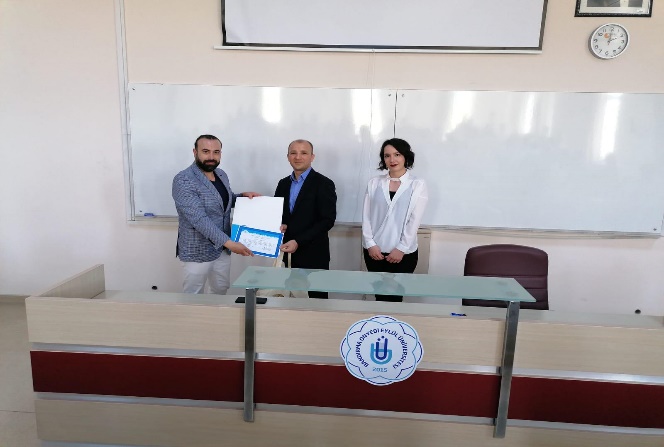 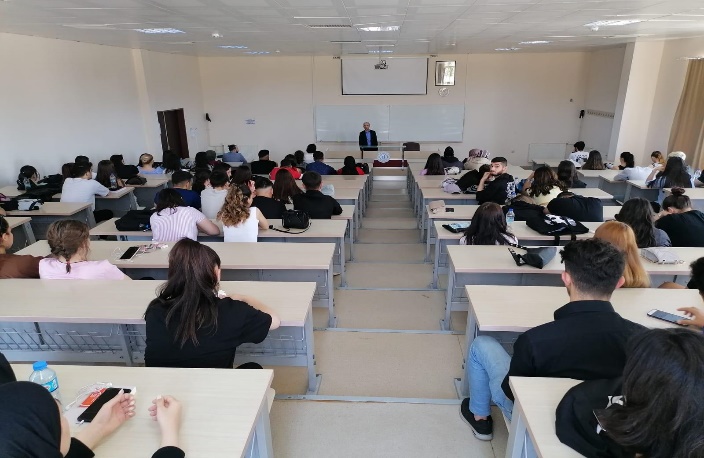 Öğretim yöntem ve teknikleriDers bilgi paketlerinde öğrenci merkezli öğretim yöntemlerinin neler olduğu hakkında bilgi veriniz. Kanıt olarak ekleyiniz.Öğrenci merkezli öğretim yöntemleri ile ders bağlamında öğrencinin elde edeceği kazanımların öğrencinin bireysel farklılıklarının dikkate alınarak öğrenci merkezli ve iş yüküne dayalı bir öğretim modelinin kurulması amaçlanmaktadır. Bunun için de öncelikle iş yükü temelli kredi sisteminin ve öğrenme çıktılarının oluşturulması gerekmektedir. Bu çerçevede Adalet Meslek Yüksekokulu ders bilgi paketlerinde, her bir ders için öğrenim çıktılarını ve iş yüküne dayalı kredi sistemini oluşturmuş, öğrenci merkezli öğretim yöntemleri olarak da; araştırma ve proje temelli öğretim yöntemlerine yer vermiştir Kanıtlar:    https://obs.bandirma.edu.tr/oibs/bologna/index.aspx?lang=tr&curOp=showPac&curUnit=35&curSunit=5254# Aktif ve etkileşimli öğretme yöntemlerine ilişkin tanımlı süreçler ve uygulamalarınız nelerdir? Kanıtları ile birlikte açıklayınız.Aktif ve etkileşimli öğretme yöntemlerine ilişkin tanımlı süreçler; ödev, sunum, seminer, laboratuvar ve uygulama olarak belirlenmiştir 	    Kanıtlar:    	https://obs.bandirma.edu.tr/oibs/bologna/index.aspx?lang=tr&curOp=showPac&curUnit=35&curSunit=5254#Eğiticilerin eğitimi program içeriğinde öğrenci merkezli öğrenme-öğretme yaklaşımına ilişkin uygulamalar hakkında bilgi veriniz. Kanıtlarınızı ekleyiniz.Standart uygulamalar ve mevzuatın yanı sıra; birimin ihtiyaçları doğrultusunda geliştirdiği özgün yaklaşım ve uygulamalarına ilişkin kanıtlar hakkında bilgi veriniz. Kanıt olarak ekleyiniz.Birimimizde, öğrenci merkezli eğitim konusunda mesleki gelişimlerinin sağlanabileceği seminerler uygulanmaktadır (1). 3+1 eğitim modeli çerçevesinde öğrenciler edindikleri teorik bilgileri bir yarıyılı işyerinde uygulama ile pekiştirme ve özümseme imkânı bulabilmektedir (2). Ayrıca birimimizde her bir öğrenciye ders ve mesleki eğitim danışmanları atanmakta ve öğrencileri akademik açıdan her türlü sorunlarını danışmanlarına iletebilmekte ve danışmanlarca en kısa süre içinde geri bildirim sağlanmaktadır (3).Kanıtlar:(1)https://adaletmyo.bandirma.edu.tr/tr/adaletmyo/Haber/Goster/KARIYER-FUARI-KAPSAMINDA-MESLEK-YUKSEKOKULUMUZDA--EGITIM-SOYLESISI-GERCEKLESTIRILDI-17364  (2)https://webyonetim.bandirma.edu.tr/Content/Web/Yuklemeler/DosyaYoneticisi/412/files/UYGULAMALI%20E%C4%9E%C4%B0T%C4%B0MLER%20Y%C3%96NERGES%C4%B0.pdf  (3)https://webyonetim.bandirma.edu.tr/Content/Web/Yuklemeler/DosyaYoneticisi/412/files/C_11_%20Ogrenci%20danismanligi%20y%C3%B6nerge_doc-d%C3%B6n%C3%BC%C5%9Ft%C3%BCr%C3%BCld%C3%BC.pdf  Ölçme ve değerlendirmeProgramlardaki ölçme ve değerlendirme çeşitliliğine ilişkin uygulama örnekleri hakkında bilgi veriniz. Kanıtlarınızı ekleyiniz.Birimimizde ölçme ve değerlendirme yöntemlerinden; yazılı sınav, test, ödev, proje, l laboratuvar uygulamaları, sunum yöntemlerine yer verilmiştir      Kanıtlar:    	https://obs.bandirma.edu.tr/oibs/bologna/index.aspx?lang=tr&curOp=showPac&curUnit=35&curSunit=5254#Örgün/uzaktan/karma derslerde kullanılan sınav örnekleri nelerdir? Kanıtları sununuz. (Programda yer verilen farklı ölçme araçlarına ilişkin) Örgün veya uzaktan eğitimde ölçme değerlendirme faaliyetleri; ödev, proje, test, yazılı ve sözlü sınav şeklinde gerçekleştirilebilmektedir (1, 2).	Kanıtlar:     1)https://obs.bandirma.edu.tr/oibs/bologna/index.aspx?lang=tr&curOp=showPac&curUnit=35&curSunit=5254# (2)https://webyonetim.bandirma.edu.tr/Content/Web/Yuklemeler/DosyaYoneticisi/412/files/%C3%96rg%C3%BCn%20%C3%96%C4%9Fretim%20Programlar%C4%B1ndaki%20Baz%C4%B1%20Derslerin%20Uzaktan%20%C3%96%C4%9Fretim%20Y%C3%B6ntemiyle%20Verilmesine%20%C4%B0li%C5%9Fkin%20Y%C3%B6nerge.pdfÖlçme ve değerlendirme uygulamalarının ders kazanımları ve program yeterlilikleriyle ilişkilendirildiğini, öğrenci iş yükünü temel aldığını (2015 AKTS Kullanıcı Kılavuzu’ndaki anahtar prensipleri taşımalıdır) gösteren ders bilgi paketi örneklerini sununuz.Ölçme ve değerlendirme uygulamalarının ders kazanımları ve program yeterlilikleriyle ilişkilendirildiği tablo ders bilgi paketlerinde (ders & program yeterlilikleri bölümünde) yer almaktadır.https://obs.bandirma.edu.tr/oibs/bologna/index.aspx?lang=tr&curOp=showPac&curUnit=35&curSunit=5254# Dezavantajlı gruplar ve çevrimiçi sınavlar gibi özel ölçme türlerine ilişkin mekanizmalar hakkında bilgi veriniz. Kanıt olarak ekleyiniz.Dezavantajlı gruplar ve çevrimiçi sınavlar gibi özel ölçme türlerine ilişkin mekanizmalar hakkında bilgi veriniz. Kanıt olarak ekleyiniz.Sınav öncesinde, sırasında ve sonrasında dezavantajlı ve engelli öğrencilerin mevcudiyeti halinde ilgili yönerge hükümleri dahilinde ve fırsat eşitliği çerçevesinde öğrenim görebilmesi, başarılarının olumsuz yönde etkilenmemesi için; büyütülmüş punto, kabartma yazı, ses dosyası, vb. farklı formatlarda soru kâğıdı hazırlanması; görme, işitme zorluğu ve dikkat eksikliği, hiperaktivite, disleksi - disgrafi, distoni v.b. gibi sorunlar yaşayan engelli öğrencilerin bir gözetmen eşliğinde rahatsız olmayacakları bir ortamda sınav olmaları gibi tedbirler alınmaktadır (1).Çevrimiçi sınavlar, alt yapısı BANÜ-UZEM tarafından sağlanan elektronik ortamda yapılmaktadır. Sınavlarda “şeffaflık ve denetlenebilirlik” ilkesi esas alınarak, ÖYS'nin veya sınavın yapıldığı dijital ortamların ve mevzuatın izin verdiği ölçüde sınav güvenlik tedbirleri uygulanmaktadır. Senato tarafından onaylanan müfredat programı uyarınca belirlenen ödev, proje, uygulama, yazılı ve sözlü gibi ölçme değerlendirme yöntemleri kullanılmaktadır (2).Kanıtlar:(1)https://webyonetim.bandirma.edu.tr/Content/Web/Yuklemeler/DosyaYoneticisi/412/files/Band%C4%B1rma%20Onyedi%20Eylu%CC%88l%20U%CC%88niversitesi%20Engelli%20O%CC%88g%CC%86renci%20Birimi%20Yo%CC%88nergesi_0_Deleted.pdf      (2)https://webyonetim.bandirma.edu.tr/Content/Web/Yuklemeler/DosyaYoneticisi/412/files/%C3%96rg%C3%BCn%20%C3%96%C4%9Fretim%20Programlar%C4%B1ndaki%20Baz%C4%B1%20Derslerin%20Uzaktan%20%C3%96%C4%9Fretim%20Y%C3%B6ntemiyle%20Verilmesine%20%C4%B0li%C5%9Fkin%20Y%C3%B6nerge.pdfÖrgün ve çevrimiçi sınav güvenliği mekanizmaları hakkında bilgi veriniz. Kanıt olarak ekleyiniz.Örgün yapılan sınavlarda sınav güvenliği için Üniversite tarafından çıkarılmış olan “BANDIRMA ONYEDİ EYLÜL ÜNİVERSİTESİ SINAV USUL VE UYGULAMALARI YÖNERGESİ” hükümleri uygulanmaktadır (1).Çevrimiçi sınavlarda ise Üniversite tarafından çıkarılmış olan “BANDIRMA ONYEDİ EYLÜL ÜNİVERSİTESİ SINAV USUL VE UYGULAMALARI YÖNERGESİ”nin ölçme ve değerlendirmeye ilişkin 11. maddesinin hükümleri uygulanmaktadır (2).   Kanıtlar:    (1)https://webyonetim.bandirma.edu.tr/Content/Web/Yuklemeler/DosyaYoneticisi/412/files/BANU%20S%C4%B1nav%20Usul%20ve%20Uygulamalar%C4%B1%20Y%C3%B6nergesi.pdf  (2)https://webyonetim.bandirma.edu.tr/Content/Web/Yuklemeler/DosyaYoneticisi/412/files/%C3%96rg%C3%BCn%20%C3%96%C4%9Fretim%20Programlar%C4%B1ndaki%20Baz%C4%B1%20Derslerin%20Uzaktan%20%C3%96%C4%9Fretim%20Y%C3%B6ntemiyle%20Verilmesine%20%C4%B0li%C5%9Fkin%20Y%C3%B6nerge.pdf  Ölçme ve değerlendirme süreçlerine ilişkin izleme ve paydaş katılımına dayalı iyileştirme uygulamalarını açıklayınız ve kanıtlarınızı sununuz.Birimimizde kanıta dayalı ölçme ve değerlendirme süreçlerine ilişkin izleme ve paydaş katılımına dayalı iyileştirme uygulamaları bulunamamıştır.Standart uygulamalar ve mevzuatın yanı sıra; birimin ihtiyaçları doğrultusunda geliştirdiği özgün yaklaşım ve uygulamalarına ilişkin kanıtlarınızı ekleyiniz.Birimimizde kanıta dayalı birimin ihtiyaçları doğrultusunda geliştirdiği özgün yaklaşım ve uygulamalar bulunamamıştır.Öğrenme ortam ve kaynaklarıÖğrenme ortamı (laboratuvar, atölye, stüdyo vb.) ve kaynaklarının (kitap, doküman, makale vb.) öğrencilere ulaştırılmasına ilişkin prosedürler nelerdir? Kanıtlarını sununuz. Üniversitemizde 1500 m2 kapalı alana sahip 600 kişi kapasiteli kütüphane mevcuttur. Yine çeşitli online veri tabanları ile e-kütüphane hizmeti de verilmektedir (1). Ayrıca alanımıza ilişkin kaynakların kütüphanemizde yetersiz kaldığı durumlarda “Kütüphaneler Arası Ödünç Verme (ILL)” sistemi üzerinden diğer devlet ve vakıf üniversitelerinin kütüphanelerinden de istifade edilebilmektedir (2). Kanıtlar:(1) https://kutuphane.bandirma.edu.tr/tr/kutuphane   (2)https://kutuphane.bandirma.edu.tr/tr/kutuphane/Sayfa/Goster/Kutuphaneler-Arasi-Odunc-Verme-Hizmeti-ILL-Kaynak-Paylasim-Politikasi-173Öğrenme ortamı ve kaynaklarına ilişkin birimin ihtiyaçları doğrultusunda geliştirdiği özgün yaklaşım ve uygulamalarına yönelik kanıtlarınızı sununuz.Birimimizde kanıta dayalı birimin ihtiyaçları doğrultusunda geliştirdiği özgün yaklaşım ve uygulamalar bulunamamıştırAkademik destek hizmetleriÖğrenci danışmanlık sisteminde kullanılan tanımlı süreçleriniz hakkında bilgi veriniz. Kanıtlarınızı sununuz.Öğrencilere yönelik danışmanlık hizmeti, ders ve mesleki eğitim kategorileri olmak üzere iki katmanlıdır. Ders danışmanlıkları, öğrencilerin kayıtlı olduğu andan başlayarak mezuniyet aşamasını kapsayacak şekilde öğrenci işleri tarafından belirlenmektedir. Ders danışmanları, her dönem başında öğrencinin AGNO’sunu dikkate alarak en rasyonel ders seçimi yapması konusunda yardımcı olur ve dönem boyunca öğrencilere akademik rehberlikte bulunur. Mesleki eğitim danışmanlıkları ise ilgili dönemde yine öğrenci işleri tarafından belirlenmektedir. Danışmanlar, mesleki eğitim süresince öğrencilere mesleki eğitim uygulaması konusunda rehberlikte bulunmakta ve öğrencilerin haftalık çalışma raporları ile devam durumlarını titizlikle takip etmektedir (1).Varsa uzaktan eğitimde akademik ve teknik öğrenci danışmanlığı mekanizmaları ve tanımlı süreçlerini açıklayınız. Kanıtlarınızı ekleyiniz.Uzaktan eğitim süresince öğrencilerin yaşadığı her türlü teknik ve akademik aksaklıklar birimin canlı destek uygulaması (2) ve bilhassa her bir program özelinde kurulan Telegram grupları aracılığıyla yakından takip edilmektedir (3).  İletilen aksamalardan akademik içerikli olanlar Telegram grup koordinatörü tarafından ilgili danışmana / öğretim elemanına iletilmekte; teknik aksaklıklar ise yine belirlenen koordinatörler aracılığıyla UZEM ile paylaşılmaktadır. (1) Ders Danışmanlığı Telegram Grupları için bkz.https://adaletmyo.bandirma.edu.tr/tr/adaletmyo/Duyuru/Goster/Egitim-Ogretim-Faaliyetleriyle-Ilgili-Telegram-Gruplari-Hakkinda-Duyuru-25077 https://adaletmyo.bandirma.edu.tr/tr/adaletmyo/Duyuru/Goster/OGRENCI-ILETISIM-GUNCEL-TELEGRAM-LINKLERI-22075(2)BANÜ Canlı Destek için bkz. https://www.bandirma.edu.tr/tr (Sağ alt tarafta mesaj görseli bulunan sekme).(3)Mesleki Eğitim Danışmanlığı Telegram Grupları için bkz. https://adaletmyo.bandirma.edu.tr/tr/adaletmyo/Duyuru/Goster/BAHAR-DONEMINDE-ADALET-PROGRAMINDA-MESLEKI-EGITIM-YAPABILECEK-OGRENCILERIN-DIKKATINE-21874Öğrencilerin danışmanlara erişimine ilişkin mekanizmalar hakkında bilgi veriniz. Kanıtlarınızı sununuz.Kapalı bir sistem olan ÖBS aracılığıyla danışman ile öğrenciler arasında iletişim kurulmaktadır. Bunun dışında, iletişimin daha dinamik olmasını ve çözümün daha süratli gerçekleşmesini sağlamak adına her bir program özelinde Telegram grupları kurulmaktadır. Mesleki eğitim danışmanlığında da ders danışmanlıklarındaki iletişim yöntemleri (ÖBS ve Telegram) uygulanmaktadır (1) (2) (3).(1) https://obs.bandirma.edu.tr/ (2) Ders Danışmanlığı Telegram Gruplarıhttps://adaletmyo.bandirma.edu.tr/tr/adaletmyo/Duyuru/Goster/Egitim-Ogretim-Faaliyetleriyle-Ilgili-Telegram-Gruplari-Hakkinda-Duyuru-25077 https://adaletmyo.bandirma.edu.tr/tr/adaletmyo/Duyuru/Goster/OGRENCI-ILETISIM-GUNCEL-TELEGRAM-LINKLERI-22075 (3)Mesleki Eğitim Danışmanlığı Telegram Grupları:https://adaletmyo.bandirma.edu.tr/tr/adaletmyo/Duyuru/Goster/BAHAR-DONEMINDE-ADALET-PROGRAMINDA-MESLEKI-EGITIM-YAPABILECEK-OGRENCILERIN-DIKKATINE-21874Rehberlik, psikolojik danışmanlık ve kariyer hizmetlerine ilişkin planlama ve uygulamalar hakkında bilgi veriniz. Kanıtlarınızı ekleyiniz.Birim özelinde, güz dönemlerinde idare-öğrenci buluşmaları gerçekleşmekte ve öğrencilere doğrudan rehberlik hizmeti sunulmaktadır. Bahar dönemlerinde ise alanında uzman kişiler davet edilerek kariyer söyleşileri tertiplenmekte; böylelikle öğrencilerin gelecek planlamalarına katkı sunmak amaçlanmaktadır.P.46.1:https://adaletmyo.bandirma.edu.tr/tr/adaletmyo/Duyuru/Goster/Adalet-MYO-Yonetim-Ogrenci-Bulusmasi-Etkinligi-26854 P.46.1https://adaletmyo.bandirma.edu.tr/tr/adaletmyo/Haber/Goster/Adalet-Meslek-Yuksekokulumuz-ogrencilerine-yonelik-duzenlenen-Yonetim-Ogrenci-Bulusmasi-Etkinligi--19432 P.46.2: https://adaletmyo.bandirma.edu.tr/tr/adaletmyo/Haber/Goster/KARIYER-FUARI-KAPSAMINDA-MESLEK-YUKSEKOKULUMUZDA--EGITIM-SOYLESISI-GERCEKLESTIRILDI-17364Öğrencilerin kariyerlerine ilişkin uygulamaları hakkında bilgi veriniz. Kanıtlarınızı ekleyiniz.3+1 eğitim modeli kapsamında öğrencilerimiz bir yarı yılı (70 iş günü), ileride görev alabilecekleri kurum ve kuruluşlarda meslek eğitimi görerek tamamlamakla yükümlüdür. Bu kapsamda yeterli krediyi haiz olan öğrencilere mesleki eğitim danışmanı atanır ve öğrenciler hazırlamış olduğu haftalık çalışma raporlarını her hafta danışmanlarına gönderir. Ayrıca öğrenciler dönem sonunda mesleki eğitim süreciyle ilgili olarak danışmanları tarafından verilen ödev, sınav vb. gibi aktiviteleri yerine getirir ve tüm dönem boyunca yaptıkları çalışmaları rapor halinde danışmanlarına sunarP.47.1:https://webyonetim.bandirma.edu.tr/Content/Web/Yuklemeler/DosyaYoneticisi/497/files/P_47_1.pdf P.47.2:https://webyonetim.bandirma.edu.tr/Content/Web/Yuklemeler/DosyaYoneticisi/497/files/P_47_2.pdfÖğrencilerin rehberlik, psikolojik danışmanlık ve kariyer hizmetlerine katılımına ilişkin kanıtları ekleyiniz.P.48.1: https://adaletmyo.bandirma.edu.tr/tr/adaletmyo/Duyuru/Goster/Adalet-MYO-Yonetim-Ogrenci-Bulusmasi-Etkinligi-26854 P.48.2: https://adaletmyo.bandirma.edu.tr/tr/adaletmyo/Haber/Goster/Adalet-Meslek-Yuksekokulumuz-ogrencilerine-yonelik-duzenlenen-Yonetim-Ogrenci-Bulusmasi-Etkinligi--19432 P.48.3: https://adaletmyo.bandirma.edu.tr/tr/adaletmyo/Haber/Goster/KARIYER-FUARI-KAPSAMINDA-MESLEK-YUKSEKOKULUMUZDA--EGITIM-SOYLESISI-GERCEKLESTIRILDI-17364Öğrencilere sunulan rehberlik, psikolojik danışmanlık ve kariyer hizmetleri ile ilgili öğrenci geri bildirim araçlarının (anketler vb.) sonuçlarını kanıt olarak ekleyiniz.Öğrenci memnuniyetleri anketler yoluyla ölçülmekte ve sonuçların paylaşılmasıyla geri bildirimler alınmaktadır.P.49.1: Öğrenci memnuniyet anketleri https://kalite.bandirma.edu.tr/Content/Web/Yuklemeler/Sayfa/Dosya/16333/db274c3a-80f8-6a5f-1e97-777d73eb5e21.pdf P.49.2: Uygulamalı Eğitim Memnuniyet Anketi Sonuçlarıhttps://kalite.bandirma.edu.tr/Content/Web/Yuklemeler/Sayfa/Dosya/16333/10fb1c64-409e-15f7-a5f1-b9092b3323e1.pdf Öğrencilere sunulan rehberlik, psikolojik danışmanlık ve kariyer hizmetleri ile ilgili birimin ihtiyaçları doğrultusunda geliştirdiği özgün yaklaşım ve uygulamalarına ilişkin kanıtları belirtiniz. Öğrencilerle Telegram grupları aracılığıyla bire bir ve hızlı iletişim kurmanın yanı sıra 46 ve 48. sorularda da belirtildiği üzere doğrudan etkinlik ve söyleşiler de yapılmaktadır. Ayrıca kalite prensipleri gereği birim ve bölüm kalite komisyonlarına öğrenci temsilcisi atanmakta ve periyodik olarak yönetim ile öğrenci temsilcisi arasında görüşmeler yürütülmektedir. P.50.1: https://adaletmyo.bandirma.edu.tr/tr/adaletmyo/Sayfa/Goster/Komisyonlar-14385 Dezavantajlı gruplarBiriminizdeki dezavantajlı öğrencilerin ve personelin izlenmesine ilişkin uygulamalar nelerdir? Kanıtlarıyla birlikte açıklayınız.  Sınav öncesinde, sırasında ve sonrasında dezavantajlı ve engelli öğrencilerin mevcudiyeti halinde ilgili yönerge hükümleri dahilinde ve fırsat eşitliği çerçevesinde öğrenim görebilmesi, başarılarının olumsuz yönde etkilenmemesi için; büyütülmüş punto, kabartma yazı, ses dosyası, vb. farklı formatlarda soru kâğıdı hazırlanması; görme, işitme zorluğu ve dikkat eksikliği, hiperaktivite, disleksi - disgrafi, distoni v.b. gibi sorunlar yaşayan engelli öğrencilerin bir gözetmen eşliğinde rahatsız olmayacakları bir ortamda sınav olmaları gibi tedbirler alınmaktadır (1)(1)https://webyonetim.bandirma.edu.tr/Content/Web/Yuklemeler/DosyaYoneticisi/412/files/Band%C4%B1rma%20Onyedi%20Eylu%CC%88l%20U%CC%88niversitesi%20Engelli%20O%CC%88g%CC%86renci%20Birimi%20Yo%CC%88nergesi_0_Deleted.pdfBirimiz ile ilgili yapılan iyileştirme faaliyetlerinde dezavantajlı grupların görüşlerine başvurulduğuna dair kanıtları sununuz.Bu hususta herhangi bir uygulama olmadığından, kanıt da bulunmamaktadır.Atama, yükseltme ve görevlendirme kriterleriBiriminizde akademik kadronun uzmanlık alanı ile yürüttükleri ders arasında uyumun sağlanmasına yönelik uygulamaları kanıtlarıyla birlikte sununuz.Birimimizde ders yükü dağılımları gerçekleştirilirken her bir öğretim elemanının uzmanlık alanıyla ilgili dersler vermesine azami ölçüde dikkat edilmektedir.Birim öğretim elemanlarının uzmanlık alanları için bkz. https://adaletmyo.bandirma.edu.tr/tr/adaletmyo/Personel/Akademik Biriminizde öğretim elemanı ders yükü ve dağılım dengesinin şeffaf olarak paylaşıldığına dair kanıtları sununuz.Her yarı yıl öncesinde bölüm başkanlığı tarafından ders dağılımı konusu öğretim elemanları ile bire bir müzakere edilip karara bağlanmakta ve nihai durum eposta yoluyla öğretim elemanlarıyla paylaşılmaktadır.P.54.1: https://webyonetim.bandirma.edu.tr/Content/Web/Yuklemeler/DosyaYoneticisi/497/files/P53_1.pdf https://webyonetim.bandirma.edu.tr/Content/Web/Yuklemeler/DosyaYoneticisi/497/files/P54_1.pdfBiriminizde atama, yükseltme ve görevlendirme kriterlerine yönelik izleme ve iyileştirme süreçlerini kanıtları ile birlikte açıklayınız.Birimimizde görevli olan öğretim üyelerinin görevlendirme, atama ve yükseltme süreçlerinde Bandırma Onyedi Eylül Üniversitesi Öğretim Üyeliğine Atanma ve Yükseltilme Kriterleri (1) çerçevesinde yer alan kriterler takip edilmektedir. Öğretim görevlerinin atanmasına ilişkin usul ve esaslar ise Öğretim Üyesi Dışındaki Öğretim Elemanı Kadrolarına Yapılacak Atamalarda Uygulanacak Merkezi Sınav ile Giriş Sınavlarına İlişkin Usul ve Esaslar Hakkında Yönetmelik (2) kapsamında gerçekleştirilmektedir.https://pdb.bandirma.edu.tr/tr/pdb/Sayfa/Goster/Yonergeler-60   https://www.mevzuat.gov.tr/mevzuat?MevzuatNo=28947&MevzuatTur=7&MevzuatTertip=5Öğretim yetkinlikleri ve gelişimiBiriminizde eğiticilerin eğitimi uygulamalarına (uzaktan eğitim uygulamaları dahil) ilişkin planlama (kapsamı, veriliş yöntemi, katılım bilgileri vb.) ve uygulamalara ilişkin süreci kanıtlarıyla birlikte açıklayınız.2022 yılında birimimizde bu yönde bir etkinlik gerçekleşmemiştir.Biriminizde öğrenme ve öğretme uygulamalarına (pedogojik teknikler, teknolojik yeterlilikler, program yeterlilikleri, eğitim ve öğretim uygulamalarına ilişkin sertifika vb.) ilişkin süreci kanıtlarıyla birlikte açıklayınız.2022 yılında birimimizde bu yönde bir etkinlik gerçekleşmemiştir.Biriminizde öğrenme ve öğretme uygulamalarına (pedogojik teknikler, teknolojik yeterlilikler, program yeterlilikleri, eğitim ve öğretim uygulamalarına ilişkin sertifika vb.) ilişkin performansı izleme süreçlerini gösteren belgeler ve dokümanları paylaşınız.2022 yılında birimimizde bu yönde bir etkinlik gerçekleşmemiştir.Biriminizde öğrenme ve öğretme uygulamalarına (pedogojik teknikler, teknolojik yeterlilikler, program yeterlilikleri, eğitim ve öğretim uygulamalarına ilişkin sertifika vb.) ilişkin iyileştirme süreçlerine katılımını gösteren kanıtları paylaşınız.2022 yılında birimimizde bu yönde bir etkinlik gerçekleşmemiştir.Biriminizde öğrenme ve öğretme uygulamalarına (pedogojik teknikler, teknolojik yeterlilikler, program yeterlilikleri, eğitim ve öğretim uygulamalarına ilişkin sertifika vb.) ilişkin geliştirme süreçlerine ait izleme ve iyileştirme kanıtlarını sununuz.2022 yılında birimimizde bu yönde bir etkinlik gerçekleşmemiştir.Öğrenme ve öğretme uygulamalarına (pedogojik teknikler, teknolojik yeterlilikler, program yeterlilikleri, eğitim ve öğretim uygulamalarına ilişkin sertifika vb.) ilişkin biriminizin ihtiyaçları doğrultusunda geliştirdiği özgün yaklaşım ve uygulamalarına ilişkin kanıtları sununuz.2022 yılında birimimizde bu yönde bir etkinlik gerçekleşmemiştir.LİDERLİK, YÖNETİŞİM VE KALİTEİç Paydaş: Öğrenci, Personel, Diğer birimlerDış Paydaş: Danışma Kurulları, İşverenler, STK, Kamu Kurumları, Mezunlar vb.Biriminizde üniversite uygulamalarından farklı örnek gösterilebilecek “kalite” uygulamaları nelerdir? (Standart uygulamalar ve mevzuatın yanı sıra; kurumun ihtiyaçları doğrultusunda geliştirdiği özgün yaklaşım ve uygulamalarına ilişkin kanıtlar)Bölüm kalite komisyonunun kurulmuş, birimde görevli akademik personelin yanı sıra öğrenci temsilcisinin de ilgili komisyona üye olarak katılması sağlanarak kalite uygulamalarında adalet meslek yüksekokulumuzun tüm iç paydaşlarının görüşleri değerlendirmeye alınmıştır. https://adaletmyo.bandirma.edu.tr/tr/adaletmyo/Sayfa/Goster/Komisyonlar-14385Biriminizde kalite güvencesi kültürünü geliştirmek üzere yapılan planlamalar ve uygulamalar nelerdir?Kalite yönetim sistemi başlığı altında; temel değerlerimiz, kabul ettiğimiz kalite politikamız, görev tanımlarımız ve birim içi komisyonlarımız, kalite güvencesi kültürünü geliştirmek üzere yapılan plan ve uygulamalardır. https://adaletmyo.bandirma.edu.tr/tr/adaletmyo/Sayfa/Goster/TANITIM-3018Biriminizdeki gelecek senaryoları nelerdir? (Biriminize ilişkin diğer birimler/diğer fakülteler/ diğer üniversiteler ile kıyaslama yönünde elinizdeki kanıtları sununuz)Birimde yer alan programlar çerçevesinde, hem ülkemizde sınırlı sayıdaki adalet meslek yüksekokulunda yer alan 3+1 modeli uyarınca öğrencilerin işletmede mesleki eğitimlerini sorunsuz bir şekilde tamamlamalarını sağlamak hem de mezuniyet sonrasında bitirmiş oldukları bölüm uyarınca çalışma yaşamına dair aynı bölümden ancak farklı üniversitelerden mezun birçok adaya göre daha tecrübeli olmalarını mümkün kılmak amacı, birim içinde kabul edilen gelecek senaryosu olarak görülmektedir. Bunun için, adalet meslek yüksekokulu danışma kurulu oluşturulmuştur.https://adaletmyo.bandirma.edu.tr/tr/adaletmyo/Sayfa/Goster/Danisma-Kurulu-3298Biriminizde paydaşların rollerini gösteren ve katılımına ilişkin belgeler kanıtlar nelerdir?İç paydaşların (yüksekokul yönetim kurulu ve bölüm kalite komisyonu) rollerini gösteren belgeler sırasıyla aşağıdaki gibidir:https://adaletmyo.bandirma.edu.tr/tr/adaletmyo/Sayfa/Goster/YUKSEKOKUL-YONETIM-KURULU-2318https://adaletmyo.bandirma.edu.tr/tr/adaletmyo/Sayfa/Goster/Komisyonlar-14385Dış paydaşların (yüksekokul danışma kurulu) rollerini ve hangi kurumlarda görev yaptıklarını gösteren belge aşağıdaki gibidir:https://adaletmyo.bandirma.edu.tr/tr/adaletmyo/Sayfa/Goster/Danisma-Kurulu-3298Memnuniyet yönetim sistemi kapsamında biriminizde kullanılan iç ve dış paydaşlara * yönelik geri bildirim yöntemleri nelerdir? Kanıtlarını sununuz. İç ve dış paydaşlara yönelik geri bildirim yöntemleri için telefon (genel ve dahili numara) ile ulaşma, tanımlı e-posta adreslerini kullanma, belgegeçer ile ya da kep üzerinden birim yetkililerimiz ile iletişime geçme yöntemleri uygulanmaktadır.https://adaletmyo.bandirma.edu.tr/tr/adaletmyo/IletisimBiriminizin yıllık izleme ve iyileştirme raporlarını/ verilerini ek olarak sununuz.Birimimize ait yıllık izleme ve iyileştirmeler faaliyet raporları ve birim kalite raporları çerçevesinde gerçekleştirilmektedir. https://adaletmyo.bandirma.edu.tr/Content/Web/Yuklemeler/Sayfa/Dosya/16513/4c8091d5-1e68-b453-06ea-eebcbcdf022c.pdf https://adaletmyo.bandirma.edu.tr/tr/adaletmyo/Sayfa/Goster/2021-YILI-KURUM-IC-DEGERLENDIRME-RAPORU-16712Birime ait standart uygulamalar ve mevzuatın yanı sıra; birimin ihtiyaçları doğrultusunda birimin geliştirdiği performans yönetimi mekanizmalarına dair özgün yaklaşım ve uygulamalarına ilişkin kanıtları ekleyiniz.https://adaletmyo.bandirma.edu.tr/tr/adaletmyo/Haber/Goster/Adalet-Meslek-Yuksekokulumuz-Stratejik-Plan-Hazirlama-ve-Degerlendirme--Toplantisi-18701Biriminizin performans yönetimi mekanizmalarının iyileştirildiğine dair kanıtları ekleyiniz.Söz konusu başlığa ilişkin herhangi bir kanıt bulunmamaktadır.Birimin karar alma süreçlerinde paydaş katılımının sağlandığını gösteren belgeler nelerdir? (Anketler, odak grup toplantıları, çalıştaylar, bilgi yönetim sistemi vb.)Birimin karar alma süreçlerinde paydaş katılımının sağlandığını gösteren belgeler sırasıyla aşağıdaki gibidir:https://adaletmyo.bandirma.edu.tr/tr/adaletmyo/Haber/Goster/ADALET-MESLEK-YUKSEKOKULUMUZDAN-BANDIRMA--CUMHURIYET-BASSAVCILIGINA-ZIYARET-19426https://adaletmyo.bandirma.edu.tr/tr/adaletmyo/Haber/Goster/Adalet-Meslek-Yuksekokulu-Danisma-Kurulu-Toplantisi-Gerceklestirildi-18863https://adaletmyo.bandirma.edu.tr/tr/adaletmyo/Haber/Goster/Adalet-Meslek-Yuksekokulumuz-Stratejik-Plan-Hazirlama-ve-Degerlendirme--Toplantisi-18701https://adaletmyo.bandirma.edu.tr/tr/adaletmyo/Haber/Goster/-2022---2023-Guz-Yari-Yili-Meslek-Yuksekokulumuz-Akademik-Kurul-Toplantisi-Gerceklestirildi-18515Birim bazında öğrencilerin karar alma mekanizmalarına katılımı örneklerini belirtiniz.Birim bazında öğrencilerin karar alma mekanizmalarına katılımına ilişkin örnek aşağıdaki gibidir:https://adaletmyo.bandirma.edu.tr/tr/adaletmyo/Haber/Goster/Adalet-Meslek-Yuksekokulumuz-ogrencilerine-yonelik-duzenlenen-Yonetim-Ogrenci-Bulusmasi-Etkinligi--19432Birim bazında mezun izleme sistemi için gerçekleştirilen çalışmalar nelerdir? Belirtiniz. (Telegram, whatsapp grubu, app uygulamalar vs.)2022/2023 bahar dönemi sonu itibariyle kurulan Telegram gruplarının mezuniyet sonrasında da devamı ile, mezun öğrencilerin hangi alanlarda çalıştıkları ya da hangi üniversite ve bölümlerde eğitimlerine devam ettikleri görülebilecektir.F.72.1. https://webyonetim.bandirma.edu.tr/tr/DosyaYoneticisi/Index Uluslararasılaşma konusunda standart uygulamalar ve mevzuatın yanı sıra; birimin ihtiyaçları doğrultusunda birimin geliştirdiği özgün yaklaşım ve uygulamalarına ilişkin kanıtlar nelerdir? Belirtiniz.Birimin çalışma alanının hukuk temel biliminde olması ve gerek hukuk sisteminin milli boyutu gerek mezunların genel olarak kamu kurumlarında çalışma hedefleri nedeniyle, uluslararasılaşma konusunda herhangi bir uygulama isteği ve gereksinimi bulunmamaktadır.Birimin uluslararasılaşma hedeflerine ulaşılıp ulaşılmadığını izlemek üzere oluşturulan mekanizmalar ve iyileştirme çalışmaları ile kanıtlarını belirtiniz.Birimin ilgili olduğu hukuk bilim alanı ve mezunların olası çalışma alanları nedeniyle uluslararasılaşma çerçevesinde herhangi bir etkinlik yapılmasına gerek olmadığından, konuya ilişkin saptanmış bir hedef de bulunmamaktadır. ARAŞTIRMA-GELİŞTİRMEAraştırma yetkinlikleri ve gelişimiÖğretim elemanlarının araştırma yetkinliğinin geliştirilmesine yönelik planlama ve uygulamaları (destekleyici eğitimler, uluslararası fırsatlar, proje iş birliği çalışmaları vb.) belirtiniz ve kanıtları ile açıklayınız.Öğretim elemanlarının araştırma yetkinliğinin geliştirilmesine yönelik geri bildirimlerini kanıtlarıyla beraber açıklayınız.Öğretim elemanlarının araştırma yetkinliğinin geliştirilmesine yönelik birim bazında kabul edilen bir uygulama bulunmamaktadır.Öğretim elemanlarının araştırma yetkinliğinin izlenmesi ve iyileştirilmesine ilişkin kanıtları belirtiniz.Öğretim elemanlarının araştırma yetkinliğinin geliştirilmesine yönelik birim bazında kabul edilen bir uygulama bulunmadığından ötürü, izleme ve iyileştirme konularına ilişkin esas alınabilecek bir kanıt belirtilememektedir.Standart uygulamalar ve mevzuatın yanı sıra; birimin ihtiyaçları doğrultusunda geliştirdiği özgün yaklaşım ve uygulamalarına ilişkin kanıtları belirtiniz.Standart uygulamalar ve esas alınan mevzuat hükümleri dışında, birimin ihtiyaçları doğrusunda geliştirdiği özgün bir uygulama bulunmamaktadır.Ulusal ve uluslararası ortak programlar ve ortak araştırma birimleriUlusal ve uluslararası düzeyde ortak programlar ve ortak araştırma birimleri oluşturulmasına yönelik mekanizmalar nelerdir? Birimin dahil olduğu araştırma ağları, birimin ortak programları ve araştırma birimleri, ortak araştırmalardan üretilen çalışmalar nelerdir? Kanıtları ile açıklayınız.Ulusal ve uluslararası ortak programlar ve ortak araştırmalara ilişkin paydaş geri bildirimleri nelerdir? Kanıtları ile açıklayınız.Ulusal ve uluslararası ortak programlar ve ortak araştırmalara ilişkin ortak programlar ve ortak araştırma faaliyetlerinin izlenmesine ve iyileştirilmesine yönelik kanıtlar nelerdir?Adalet Meslek Yüksek Okulu Müdür Yardımcımız Dr. Öğr. Üyesi Çağlar Burak BURTAN, Bölüm Başkanımız Dr. Öğr. Üyesi Alper ÖZBOYACI ve Yüksekokul Sekreterimiz Halil FERİK’ ten oluşan heyet, 3+1 eğitim sistemi kapsamında öğrencilerimizin alacakları iş yeri eğitim konularına ilişkin, Bandırma Cumhuriyet Başsavcısı Syn.  Cüneyt DEMİRDAŞ’ ı makamlarında ziyarette bulunmuştur (1). (1) https://adaletmyo.bandirma.edu.tr/tr/adaletmyo/Haber/Goster/ADALET-MESLEK-YUKSEKOKULUMUZDAN-BANDIRMA--CUMHURIYET-BASSAVCILIGINA-ZIYARET-19426Standart uygulamalar ve mevzuatın yanı sıra; birimin ihtiyaçları doğrultusunda geliştirdiği özgün yaklaşım ve uygulamalarına ilişkin kanıtları belirtiniz.Meslek Yüksekokulumuzda 3+1 eğitim modeli uygulanmaktadır. Bu çerçevede, birimimizde bünyesinde yer alan Adalet ve Ceza İnfaz ve Güvenlik Hizmetleri programlarında eğitim gören öğrencilerimiz üç dönem teorik ve uygulamalı derslerini tamamlamalarını takiben yeterli not ortalaması ve AKTS şartını sağlamaları kaydıyla Yükseköğretimde Uygulamalı Eğitimler Çerçeve Yönetmeliği (RG, 17.06.2021, Sayı: 31514) madde 12 ve Bandırma Onyedi Eylül Üniversitesi Uygulamalı Eğitimler Yönergesi madde 14 kapsamında, yetmiş (70) iş günü olacak şekilde "işletmede mesleki eğitim" adı altındaki eğitimlerini danışman hocaları gözetiminde tamamlayarak mezun olmaktadır. (1) (2) https://adaletmyo.bandirma.edu.tr/tr/adaletmyo/Sayfa/Goster/TANITIM-3018 https://adaletmyo.bandirma.edu.tr/tr/adaletmyo/Sayfa/Goster/31-EGITIM-MODELINDE-ISYERI-EGITIMI-16232 TOPLUMSAL KATKINOT:  Aşağıdaki sorulara Sosyal Sorumluluk ve Gönüllülük dersi bünyesi dışında kalan faaliyetleri açıklayınız.Toplumsal Katkıya” yönelik yapılan faaliyetin adı, tarihi ve faaliyete katılmış /katılmakta olan; akademik ve idari personelin sayısı ayrı ayrı belirtilmelidir? Toplumsal Katkıya yönelik yapılan faaliyetin izlenmesine ve iyileştirilmesine ilişkin kanıtları ekleyiniz. (Anket Formları, Odak Grup Görüşmeleri, Geri Bildirim Raporları)Gerçekleştirilen toplumsal katkı faaliyetinin Üniversitenin amaç ve hedefleriyle uyumunu (Üniversitenin 2021-2025 Stratejik Planında Yer Alan Amaç ve Hedefler ile ilişkilendiriniz)Bkz. Üniversite Stratejik Planı syf.8-9 https://kalite.bandirma.edu.tr/Content/Web/Yuklemeler/Sayfa/Dosya/15043/2fc2d2a8-13d5-6f15-a350-4418368f55cd.pdfBütçesi ve Kaynağı (Her faaliyet için varsa harcanan tutar girilecektir. Bunun yanı sıra faaliyet sürecinde kullanılan zaman, insan ve araç ve diğer kaynakları da belirtiniz)Faaliyet SırasıFaaliyetin AdıFaaliyetin TarihiKatılan Akademik Personel SayısıKatılan İdari Personel SayısıKanıt Dosyası İsmi1Türkiye’deki Yargı Sisteminin İşleyişi ve UYAP Uygulaması18.05.202220https://adaletmyo.bandirma.edu.tr/tr/adaletmyo/Haber/Goster/KARIYER-FUARI-KAPSAMINDA-MESLEK-YUKSEKOKULUMUZDA--EGITIM-SOYLESISI-GERCEKLESTIRILDI-17364F.84.1: https://webyonetim.bandirma.edu.tr/tr/DosyaYoneticisi/Index F.84.2: https://webyonetim.bandirma.edu.tr/tr/DosyaYoneticisi/Index F.84.3: https://webyonetim.bandirma.edu.tr/tr/DosyaYoneticisi/Index Faaliyetin Adıİlgili Stratejik Plan Amacıİlgili Stratejik Plan HedefiTürkiye’deki Yargı Sisteminin İşleyişi ve UYAP UygulamasıAmaç: 1Amaç: 3Hedef: 1 ve 2Hedef: 3Faaliyetin AdıFaaliyet için ayrılan parasal kaynak miktarıFaaliyet için ayrılan gün sayısıFaaliyet için kullanılan insan sayısıFaaliyet için ayrılan diğer kaynaklarTürkiye’deki Yargı Sisteminin İşleyişi ve UYAP Uygulaması-11-